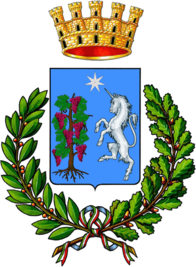 Città di BitettoMedaglia d’Oro al Merito CivileCittà Metropolitana di BariSETTORE SERVIZI SOCIALI – PUBBLICA ISTRUZIONE – POLITICHE GIOVANILIAVVISO PUBBLICO PER LA CONCESSIONE DI CONTRIBUTO ECONOMICO FINALIZZATO AL “SUPERAMENTO DEL DIGITAL DIVIDE”, NEL RISPETTO DEI REQUISITI INDICATI DALL’ART.4 DELLA LEGGE REGIONALE N.32/2021, COSI’ COME MODIFICATO DALL’ART. 73 DELLA LEGGE REGIONALE N.51/2021Premesso che:la Regione Puglia, con la Legge 6 agosto 2021, n.32 ha stabilito le norme in maniera di accesso ad internet ed al superamento del “Digital divide”;in particolare nell’art.1, comma 1, ha riconosciuto l’accesso ad internet quale “fondamentale strumento di sviluppo umano e di crescita economica e sociale”;la Regione Puglia ha anche inteso promuovere “la diffusione della cultura digitale al fine di garantire il più ampio accesso ai servizi e alle reti di comunicazione elettronica in condizioni di parità tra i cittadini, in modo omogeneo su tutto il territorio regionale, con modalità tecnologicamente adeguate, rimuovendo gli ostacoli di ordine economico e sociale che di fatto limitano la conoscenza e determinano una discriminazione sul piano sociale, economico e culturale” attraverso il comma 2 del medesimo art.1, anche in virtù di quanto disposto dall’art. 14 della Legge Regionale 24 luglio 2012, n.20 (Norme sul software libero, accessibilità di dati e documenti e hardware documentato);per le finalità suindicate, la normativa all’art.3, al rubricato “Compiti della Regione”, ha disposto “erogazione di contributi economici per concorrere al pagamento del canone di abbonamento per la rete internet, nonché per l’acquisto dei dispositivi di primo accesso, con particolare riferimento ai nuclei familiari, persone anziane, disabili, consumatori di cui siano accertati un reddito modesto o particolari esigenze sociali nonché a quei soggetti che vivono in condizioni rurali o geograficamente isolate” (lett.a), unitamente alla incentivazione di “attività di informazione, sensibilizzazione e formazione dirette a diffondere le competenze digitali di base” (lett.b);con Deliberazione n. 831 del 06/06/2022, la Giunta Regionale, tra l’altro, ha dato mandato al Dirigente della Sezione Inclusione Sociale Attiva del Dipartimento al Welfare di adottare ogni atto amministrativo utile all’attuazione di quanto previsto dalla succitata Legge Regionale;con Determinazione del Dirigente della Sezione Inclusione Sociale Attiva n. 588 del 13/06/2022, è stata disposta la pubblicazione sul BURP dell’Avviso per la Manifestazione d’interesse rivolto ai Comuni pugliesi per la realizzazione delle azioni dirette al superamento del “Digital divide”, al fine di sollecitare gli stessi a trasmettere la propria candidatura;Con la Legge Regionale 30 dicembre 2021, n. 51, sono state stanziate le risorse per il perseguimento delle finalità di cui all’art. 3, comma 1, lettera b), della citata L.R. n.32/2021.l’art. 73 della Legge Regionale 30 dicembre 2021, n. 51 ha modificato l’art. 4 della Legge Regionale 6 agosto 2021, n. 32, con riguardo ai requisiti di soggettivi ed oggettivi per la concessione del contributo economico per il superamento del “Digital Divide”.Considerato che:l’Amministrazione Comunale si è candidata per partecipare all’avviso pubblico di cui alla Deliberazione di Giunta Regionale n. 831 del 06/06/2022, al fine di promuovere la diffusione della cultura digitale per garantire il più ampio accesso ai servizi ed alle reti di comunicazione elettronica in condizioni di parità tra i cittadini, con modalità tecnologicamente adeguate, rimuovendo così gli ostacoli di ordine economico sociale e culturale;con A.D. n. 753 del 04/08/2022 del Dipartimento Welfare – sezione inclusione sociale attiva della Regione Puglia, sono state ripartite le risorse in favore dei comuni ammessi alla Misura e assegnate al Comune di Bitetto risorse pari a Euro 3.000,00;SI RENDE NOTO CHEche, in esecuzione a propria determinazione n. 356 del 25.10.2022, sono aperti i termini dell'Avviso Pubblico, finalizzato all’assegnazione di un contributo economico per canone di abbonamento della rete internet, nonché per l’acquisto dei dispositivi di primo accesso (es. modem, router e tutte le altre apparecchiature tecnologiche che consentono il collegamento alla rete internet), così come definiti dall’art.2, lett. f) della L.R. n. 32/2021.ART. 1 - REQUISITI DI ACCESSOPer la partecipazione al presente Avviso il richiedente deve possedere i seguenti requisiti:essere in possesso di un’attestazione Indicatore della situazione economica equivalente (ISEE) ordinario, in corso di validità, con valore ISEE non superiore ad Euro 9.360,00 (novemilatrecentossessantaeuro/00);residenza da almeno un biennio nel territorio della Regione Puglia, alla data di pubblicazione del presente Avviso;residenza nel Comune di Bitetto;Cittadinanza italiana;Cittadinanza in uno Stato appartenente all'Unione Europea purché in possesso di Attestazione anagrafica di cittadino dell’Unione, ai sensi del D. Lgs. n. 30 del 06/02/2007;Cittadinanza in uno Stato non appartenente all'Unione Europea, purché in possesso di titolo di         soggiorno in corso di validità dal 2020 ad oggi;contestuale assunzione dell’obbligo, da parte di almeno un componente del nucleo familiare richiedente, di acquisire le competenze digitali di base (EIPASS Basic) entro un anno dall’erogazione     del contributo, anche avvalendosi delle iniziative di cui all’articolo 3 comma 1, lettera b), pena il rigetto della domanda di beneficio per l’annualità successiva.Si precisa che, con nota prot. 118239 del 15/07/2022, la Sezione Inclusione Sociale Attiva della Regione Puglia precisava che la "contestuale assunzione dell’obbligo, da parte di almeno un componente del nucleo familiare richiedente, di acquisire le competenze digitali di base (EIPASS Basic), entro un anno dall’erogazione del contributo, anche avvalendosi delle iniziative di cui all’articolo 3, comma 1, lettera b), pena il rigetto della domanda di beneficio per l’annualità successiva" deve intendersi riferito non soltanto alla certificazione di competenze digitali EIPASS basic, ma a tutte le certificazioni equivalenti rispondenti pienamente ai requisiti europei e nazionali (a titolo meramente esemplificativo, la certificazione ECDL /ora ICDL).Si precisa, inoltre, che al contributo in oggetto possono accedere anche i nuclei familiari monocomponente.ART. 2 - TITOLI PREFERENZIALILa presenza di almeno un figlio in età scolare all’interno del nucleo familiare richiedente costituisce  titolo preferenziale per l’erogazione del contributo in oggetto.Costituisce, altresì, titolo preferenziale, non essere titolare, al momento della domanda, di alcun contratto  di abbonamento per l’accesso alla rete internet su rete fissa.ART. 3 - CUMULABILITA’ DEL CONTRIBUTOAi sensi del comma 2 dell’art. 3 della Legge Regionale n. 6 agosto 2021, n. 32, il contributo erogato è cumulabile con altri tipi di contributo previsti da norme comunitarie, statali e regionali, nel rispetto della normativa europea in materia di aiuti di stato.ART. 4 - ENTITA’ DEL CONTRIBUTOIl contributo sarà riconosciuto, fino ad un massimo di 500,00 Euro (cinquecentoeuro/00), per concorrere    al pagamento del canone di abbonamento per la rete internet nonché all’acquisto dei dispositivi di primo accesso, quali modem, router e tutte le altre apparecchiature tecnologiche che consentono il collegamento alla rete internet di rete fissa, il cui costo sarà rimborsato, per l’appunto, fino ad un massimo di 500,00    Euro (cinquecentoeuro/00).Art. 5 - MODALITÀ’ E TERMINI DI PRESENTAZIONE DELLA DOMANDALa domanda di partecipazione al presente Avviso Pubblico è disponibile sul sito www.comune.bitetto.ba.it e presso l’Ufficio Servizi Sociali di questo Comune, in Piazza Aldo Moro, dal lunedì al venerdì dalle ore 9,30 alle ore 11,30 e il giovedì pomeriggio dalle ore 15,00 alle ore 17,30, da cui potrà essere scaricata ovvero ritirata.La domanda di contributo, formulata secondo il modello allegato, dovrà pervenire, a pena di esclusione, entro le ore 11:30 del 07 novembre 2022, tramite una delle seguenti modalità:presso il Protocollo del Comune di Bitetto in piazza Moro 1, dal lunedì al venerdì dalle ore 9,30 alle ore 11,30 e il giovedì pomeriggio dalle ore 15,00 alle ore 17,00;a mezzo pec al seguente indirizzo: protocollo.bitetto@pec.egovba.it oa mezzo mail al seguente indirizzo: protocollo@comune.bitetto.ba.itLe domande dovranno riportare il seguente oggetto “Richiesta contributo regionale DIGITAL DIVIDE 2022”.È obbligatorio allegare alla domanda:copia di documento d’identità del Richiedente/Dichiarante in corso di validità;indicatore valore ISEE in corso di validità;codice IBAN.Il Comune si riserva la facoltà di effettuare tutti gli accertamenti atti a verificare la veridicità e la correttezza delle informazioni comunicate e di richiedere, in qualunque momento, documentazione   integrativa relativa ai requisiti ed alle condizioni dichiarati.Le dichiarazioni mendaci saranno punite ai sensi di legge (Art.75 e 76 del DPR 28 dicembre 2000 n.445) e le relative richieste escluse dai benefici.ART. 6 - MOTIVI DI ESCLUSIONEFermo restando quanto stabilito all’articolo precedente, costituiscono motivi di esclusione:l'incompletezza della domanda di partecipazione;la mancata apposizione della firma del richiedente;la domanda priva della documentazione richiesta.ART. 7 – GRADUATORIAAd esito della fase istruttoria, sarà redatto un elenco delle domande ammissibili secondo un ordine di graduatoria che tenga conto, prioritariamente, del valore Isee del nucleo familiare (dall’Isee più basso)     ed, in subordine e a parità di valore Isee, del numero di figli minori presenti nel nucleo familiare.L’esito della graduatoria approvata dal Comune e l’elenco dei cittadini ammessi a finanziamento deve essere trasmesso alla Regione Puglia entro il 14 novembre 2022.L'erogazione dei contributi è condizionata all’effettivo trasferimento dei fondi da parte della Regione                    Puglia.ART. 8 - MODALITA’ DI EROGAZIONE DEL CONTRIBUTOIl contributo sarà erogato direttamente sull’IBAN intestato al richiedente indicato al momento della presentazione della domanda.L'erogazione del contributo avverrà solo a seguito di controlli, anche a campione, disposti dall'Ufficio dei Servizi Sociali circa la veridicità di quanto dichiarato dal richiedente e dai componenti il nucleo familiare.Il Comune si riserva di richiedere, in qualunque momento, la documentazione comprovante il possesso dei requisiti dichiarati.ART. 9  Adempimenti in materia di pubblicità, trasparenza e Informazione e rapporto con la tutela della riservatezzaIl responsabile del servizio è competente per l’applicazione degli obblighi previsti in materia di pubblicità, trasparenza e informazione, previsti dagli artt. 26 e 27 del d.lgs. 33/2013.I dati relativi al procedimento di cui al presente Avviso sono trattati nel rispetto del Regolamento UE 679/2016 e del d.lgs. 196/2003, unicamente per le finalità connesse alla gestione del procedimento. ART. 10Disposizioni finaliPer quanto non previsto dal presente Avviso, si fa riferimento alla normativa statale, regionale e comunale vigente.L’Ente si riserva la facoltà di effettuare tutti gli accertamenti atti a verificare la veridicità e la correttezza delle informazioni comunicate e di richiedere in qualunque momento documentazione integrativa relativa ai requisiti e alle condizioni dichiarate.Il Responsabile unico del procedimento: Dott.ssa Maria Silvia Chimienti - Responsabile dei Servizi Sociali – Pubblica Istruzione del Comune di Bitetto, tel. 080/3829213- 208 e-mail: servizisociali@comune.bitetto.ba.itIl presente Avviso, unitamente al modello di domanda, è pubblicato sul sito istituzionale www.comune.bitetto.ba.it, nonché nell’Albo pretorio on-line dell’Ente e avrà la massima diffusione possibile. Per ulteriori informazioni rivolgersi all’Ufficio Servizi Sociali – Pubblica Istruzione nei seguenti orari:- dal lunedì al venerdì dalle ore 9,30 alle ore 11,30- il giovedì pomeriggio dalle ore 15,00 alle ore 17,00 ovvero telefonicamente ai seguenti recapiti:tel. 0808978242-244-245-246Bitetto, 25 ottobre 2022                                                                                              Il Responsabile del Settore                                                                                                           F.to Dott.ssa Maria Silvia ChimientiINFORMATIVA SUL TRATTAMENTO DEI DATI PERSONALIai sensi degli artt. 13 e 14 del Regolamento generale per la protezione dei dati personalin. 2016/679 General Data Protection Regulation e del D.Lgs. 101/2018Secondo la normativa indicata, il trattamento relativo al presente AVVISO PUBBLICO PER LA CONCESSIONE DI CONTRIBUTO ECONOMICO FINALIZZATO AL “SUPERAMENTO DEL DIGITAL DIVIDE”, NEL RISPETTO DEI REQUISITI INDICATI DALL’ART.4 DELLA LEGGE REGIONALE N.32/2021, COSI’ COME MODIFICATO DALL’ART. 73 DELLA LEGGE REGIONALE N.51/2021, sarà improntato ai principi di correttezza, liceità, trasparenza e di tutela della Sua riservatezza e dei Suoi diritti. Di seguito Le forniamo alcune informazioni relative al trattamento dei Suoi dati personali, nel contesto dei Procedimenti e dei Servizi svolti dal Titolare del Trattamento.Titolare del trattamentoComune di Bitetto (BA) - Piazza Aldo Moro 1 - 70020 Bitetto (BA) - CF 00939820726in questo atto rappresentato dal Responsabile del Procedimento, la dott.ssa Chimienti Maria Silvia – Ufficio Servizi Sociali  Comune di Bitetto – tel. 0803829213 – 208; email:  servizisociali@comune.bitetto.ba.it     PEC:   protocollo.bitetto@pec.egovba.it Responsabile della Protezione dei Dati (RPD o DPO)Soggetto individuato quale referente per il Responsabile della Protezione dei Dati: Cafagno Angelantonio - Consulente ICTMail: privacy@cafagnoconsultant.it - mail@pec.cafagnoconsultant.itFinalitàL’ENTE tratterà i Suoi dati personali, in relazione al procedimento di individuazione dei nuclei familiari beneficiari di CONTRIBUTO ECONOMICO FINALIZZATO AL “SUPERAMENTO DEL DIGITAL DIVIDE”, NEL RISPETTO DEI REQUISITI INDICATI DALL’ART.4 DELLA LEGGE REGIONALE N.32/2021, COSI’ COME MODIFICATO DALL’ART. 73 DELLA LEGGE REGIONALE N.51/2021, tanto nel corso dei Procedimenti quanto nella gestione del rapporto futuro.Base giuridica del trattamentoI fondamenti di liceità del trattamento sono individuati nei seguenti articoli del GDPR Regolamento UE 2016/679:art. 6 comma 1 lett. C – Il trattamento è necessario per adempiere un obbligo legale al quale è soggetto il titolare del trattamento;art. 6 comma 1 lett. E – Il trattamento è necessario per l'esecuzione di un compito connesso all'esercizio di pubblici poteri di cui è investito il titolare.art. 6 comma 1 lett. B – Il trattamento è necessario all’esecuzione di un contratto di cui l’interessato è parte o all’esecuzione di misure precontrattuali adottate su richiesta dello stesso.La informiamo altresì dell'esistenza di ALCUNI SUOI DIRITTI sui dati personali e sulle relative modalità per esercitare gli stessi nei confronti del TitolareDiritto di informazione (art. 14 GDPR, c. 5 lett. b  Informazioni da fornire qualora i dati personali non siano stati ottenuti presso l’interessato, ma da soggetti terzi.Ai sensi dell'art. 14 c. 5, lett. b, tale diritto non si applica nella misura in cui l’obbligo previsto al paragrafo 1 dell'art.14 rischi di rendere impossibile o di pregiudicare gravemente il conseguimento delle finalità di tale trattamento.Diritto di revoca del consenso (art. 13 c. 2, lett. c, e art. 9 c. 2 lett. a  Il consenso non è previsto ai sensi dell'art. 6 lett. c quando il trattamento è necessario per adempiere un obbligo legale al quale è soggetto il titolare del trattamento.Diritto di accesso ai dati (art. 15)  Lei potrà richiedere:a) le finalità del trattamento; b) le categorie di dati personali in questione; c) i destinatari o le categorie di destinatari a cui i dati personali sono stati o saranno comunicati, in particolare se destinatari di paesi terzi o organizzazioni internazionali;d) quando possibile, il periodo di conservazione dei dati personali previsto oppure, se non è possibile, i criteri utilizzati per determinare tale periodo;e) l'esistenza del diritto dell'interessato di chiedere al titolare del trattamento la rettifica o la limitazione del trattamento dei dati personali che lo riguardano;f) qualora i dati non siano raccolti presso l'interessato, tutte le informazioni disponibili sulla loro origine;g) una copia dei dati personali oggetto di trattamento.Diritto di rettifica (art. 16)  Lei ha il diritto di chiedere la rettifica dei dati personali inesatti che lo riguardano e di ottenere l'integrazione dei dati personali incompleti.Diritto all’oblio – cancellazione (art. 17)  Ai sensi dell'art.17 comma 3, i paragrafi 1 e 2 non si applicano nella misura in cui il trattamento sia necessario per l’adempimento di un obbligo legale che richieda il trattamento previsto dal diritto dell’Unione o dello Stato membro cui è soggetto il titolare del trattamento o per l’esecuzione di un compito svolto nel pubblico interesse oppure nell’esercizio di pubblici poteri di cui è investito il titolare del trattamentoDiritto di opposizione (art. 21)  Tale diritto non si applica al trattamento necessario per l’esecuzione di un compito di interesse pubblico.L’esercizio dei diritti succitati è subordinato ai limiti, alle regole e procedure previste dal Regolamento Europeo 2016/679, che l’Interessato deve conoscere e porre in essere.Concordemente a quanto previsto dall’articolo 12 comma 3, inoltre, il Titolare fornirà all’interessato le informazioni relative all'azione intrapresa senza ingiustificato ritardo e, comunque, al più tardi entro 30 giorni dal ricevimento della richiesta stessa.Tale termine potrà essere prorogato di 60 giorni, se necessario, tenuto conto della complessità e del numero delle richieste. Il Titolare del trattamento informa l'interessato di tale proroga, e dei motivi del ritardo, entro 30 giorni dal ricevimento della richiesta.Il presente Bando, unitamente al modello di presentazione della domanda, è pubblicato sul sito istituzionale www.comune.bitetto.ba.it, nonché nell’Albo pretorio on-line dell’Ente. Bitetto, 25 ottobre 2022Il Responsabile del Settore F.to Dott.ssa Maria Silvia Chimienti